DESCRIVI LA TUA ESPERIENZA NEL CAMPO DEL PACKAGING DESCRIVI LE MOTIVAZIONI PER LE QUALI DESIDERI PARTECIPARE ALLA FABER SCHOOL DESCRIVI IL TUO PROGETTO DA PROTOTIPARE NEL FABLAB LAZIO (FACOLTATIVO)INFORMATIVA PER IL TRATTAMENTO DEI DATI PERSONALI – CONSENSO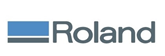 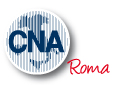 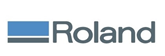 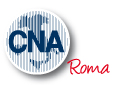 INFORMATIVA PER IL TRATTAMENTO DEI DATI PERSONALI E CONSENSODocumento informativo ex art. 13 Regolamento UE 2016/679 (“GDPR”) e relativo consenso.In base al disposto dell'art 13 GDPR, si forniscono le informazioni che seguono con riferimento al trattamento dei dati personali relativamente alla Domanda di ammissione all’iniziativa in oggetto.Titolare del trattamento e DPOIl titolare del trattamento è Lazio Innova S.p.A. (“Titolare”), P.I. e C.F. 05950941004, con sede in Roma (00184), via Marco Aurelio, 26°, e-mail: info@lazioinnova.it, telefono: 06/60.51.60.Il responsabile della protezione dei dati (“DPO”) è Ughi e Nunziante – Studio Legale, in persona dell’avv. Agostino Clemente raggiungibile alla casella di posta elettronica dpo@lazioinnova.it.Tipologia di dati trattati e origine dei datiIl Titolare può trattare i seguenti dati personali: nome e cognome del referente, nome e cognome e carica/ruolo ricoperto all’interno della società dei membri della compagine sociale, percentuale del capitale sociale detenuto dai soci, descrizione delle competenze distintive dei componenti la compagine sociale.Tali dati sono forniti direttamente dal referente o dal proponente al momento della compilazione del modulo “Application Form”.Finalità e base giuridica del trattamento	I dati personali saranno trattati esclusivamente per le seguenti finalità:adempimento degli obblighi derivanti dall’accordo stipulato con Lazio Innova SpA; comunicazione di iniziative promozionali di incontro con altre imprese ed eventi di networking;invio di aggiornamenti e/o materiale informativo e promozionale di Lazio Innova SpA, Regione Lazio e/o delle società della rete regionale, il cui elenco è consultabile sul sito della Regione Lazio;azioni di ufficio stampa (interviste, inviti ad eventi ed altro);realizzazione di immagini e riprese audio-video e riproduzione delle stesse ad eventi e/o pubblicazione sui portali web di Lazio Innova e/o della rete regionale o portali collegati;inserimento nella mailing list di Lazio Innova SpA per l’invio di newsletter (anche in seguito alla cessazione del rapporto contrattuale);conservazione dei dati.Le basi giuridiche per il trattamento dei dati personali sono le seguenti:esecuzione di un contratto (finalità da n. 1 a n. 4). Il trattamento dei dati personali costituisce condizione necessaria per permettere al Titolare di dare esecuzione all’accordo, pertanto il mancato, inesatto o incompleto conferimento dei dati richiesti comporta l’impossibilità di stipulare il contratto;consenso dell’interessato (finalità n. 5). In questo caso il trattamento potrà avere luogo esclusivamente in seguito al rilascio del Suo consenso. Tale consenso è facoltativo e il mancato rilascio dello stesso non pregiudicherà in alcun modo l’esecuzione del contratto, ferma restando in tal caso l’impossibilità di usufruire degli ulteriori servizi offerti da Lazio Innova. Si precisa che il consenso prestato potrà essere da Lei in qualsiasi momento revocato, senza che questo pregiudichi la legittimità del trattamento svolto fino al momento della revoca;legittimo interesse del titolare del trattamento (finalità nn. 6 e 7). Il Titolare potrà continuare a inviarLe aggiornamenti e comunicazioni anche in seguito alla cessazione del rapporto contrattuale e conservare i Suoi dati personali, secondo quanto previsto nel paragrafo successivo, per promuovere la propria attività d’impresa nonché per tutelare il proprio interesse ad accertare, difendere ed esercitare i propri diritti in sede giudiziaria.Modalità del trattamento e tempi di conservazione dei datiI dati personali saranno trattati con strumenti manuali e informatici secondo logiche di organizzazione ed elaborazione strettamente correlate alle finalità sopra indicate. Il trattamento potrà consistere nelle seguenti operazioni o complesso di operazioni: raccolta, registrazione, organizzazione, conservazione, consultazione, elaborazione, modifica, selezione, estrazione, uso, interconnessione, limitazione, comunicazione, cancellazione e distruzione dei dati personali.Tutti i dati personali saranno trattati in conformità alla normativa vigente in materia di protezione dei dati personali, in particolare nel rispetto dei principi di liceità, correttezza, trasparenza, minimizzazione, esattezza, integrità e riservatezza e in modo da garantire, mediante l’adozione di adeguate misure organizzative e tecniche, la loro sicurezza e protezione da trattamenti non autorizzati e illeciti, dalla perdita, dalla distruzione e da danni accidentali.I dati personali saranno conservati dal Titolare in un archivio cartaceo e informatico secondo i seguenti criteri:per tutta la durata del rapporto contrattuale; successivamente alla cessazione del rapporto contrattuale, per un ulteriore periodo di dieci anni, al fine di promuovere la propria attività d’impresa nonché di accertare, esercitare o difendere un diritto in sede giudiziaria.Ambito di comunicazione e diffusioneI dati personali acquisiti saranno trattati esclusivamente da persone autorizzate al trattamento dal Titolare, nell’ambito delle proprie mansioni e nei limiti di quanto strettamente necessario allo svolgimento della propria attività, e da responsabili del trattamento nominati dal Titolare. I dati personali potranno essere comunicati a soggetti terzi, che operano in qualità di titolari autonomi del trattamento, quali:Regione Lazio e società della rete regionale il cui elenco è consultabile sul sito della Regione Lazio;tutor o consulenti esterni relativamente all’offerta dei servizi consulenziali di Lazio Innova SpA;altri soggetti esterni, pubblici e/o privati, con i quali Lazio Innova SpA potrebbe intraprendere collaborazioni legate all’offerta dei servizi; consulenti esterni di cui si avvale Lazio Innova S.p.A ai fini dell’adempimento degli obblighi legati al contratto/accordo;enti pubblici e/o privati ai fini dell’adempimento degli oneri di legge connessi alla gestione del contratto/accordo;soggetti legittimati alla richiesta di accesso agli atti ex L.241/90 e s.m.i. I dati personali oggetto del trattamento potranno essere diffusi nel rispetto dei principi espressi dal Regolamento e nei limiti delle finalità precedentemente indicate.Trasferimento dei suoi dati all'esteroI dati personali potranno essere trasferiti in Paesi extra-UE esclusivamente qualora tali Paesi siano ritenuti idonei a garantire un livello di protezione adeguato ai sensi dell’art. 45 del Regolamento. Diritti dell'interessatoAi sensi del Capo III del Regolamento, Lei potrà esercitare in qualunque momento i seguenti diritti: diritto di ottenere dal Titolare la conferma dell'esistenza o meno di un trattamento di dati personali che La riguardano, e, nel caso, di ottenere l’accesso a tali dati;diritto di ottenere, in presenza delle condizioni previste dal Regolamento, la rettifica e la cancellazione dei dati personali; diritto di ottenere, in presenza delle condizioni previste dal Regolamento, la limitazione del trattamento dei dati personali;diritto di ricevere, in presenza delle condizioni previste dal Regolamento, i dati personali in un formato strutturato, di uso comune e leggibile da dispositivo automatico;diritto di opporsi in qualsiasi momento al trattamento dei dati personali.diritto di revocare il consenso, ove previsto: la revoca del consenso non pregiudica la liceità del trattamento basata sul consenso conferito prima della revoca.L’esercizio di tali diritti potrà avvenire in forma gratuita attraverso l’invio di una richiesta mediante e-mail all’indirizzo dpo@lazioinnova.it.Per ulteriori chiarimenti in relazione al trattamento dei dati personali potrà rivolgersi al DPO, contattabile all’indirizzo e-mail dpo@lazioinnova.it.Inoltre, ai sensi dell’art. 77 del Regolamento, Lei ha il diritto di proporre reclamo alla competente autorità di controllo qualora ritenga che il trattamento dei dati personali non sia conforme al Regolamento.Dichiarazione di presa visioneIo sottoscritto_________________________________________________ dichiaro di aver ricevuto l’informativa relativa al trattamento dei miei dati personali con riferimento alla Domanda di accesso all’iniziativa in oggetto.Luogo data e firma     ______________________________________________Consenso al trattamento dei dati personaliIo sottoscritto_________________________________________________ presto il mio consenso all’utilizzo dei miei dati personali per la seguente finalità:realizzazione di immagini e riprese audio-video e riproduzione delle stesse ad eventi e/o pubblicazione sui portali web di Lazio Innova e/o della rete regionale o portali collegati (finalità n. 5).Luogo data e firma     ______________________________________________DATI DEL RICHIEDENTECOGNOME /NOME________________________________________________________________ETA’____________ TITOLO DI STUDIO _______________________________________________ATTUALE OCCUPAZIONE/AZIENDA___________________________________________________CELLULARE ______________________________________________________________________E-MAIL __________________________________________________________________________SITO/PROFILO SOCIAL ______________________________________________________________INDIRIZZO _____________________________________________________CAP_______________.LOCALITA’ ________________________________________________PROVINCIA ______________